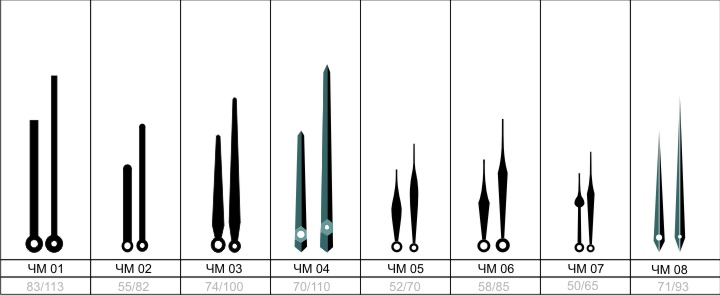 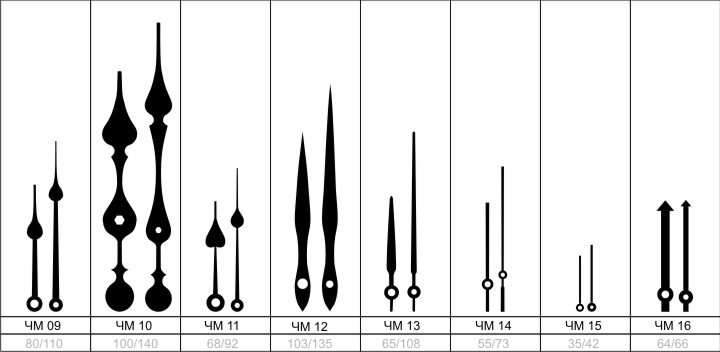 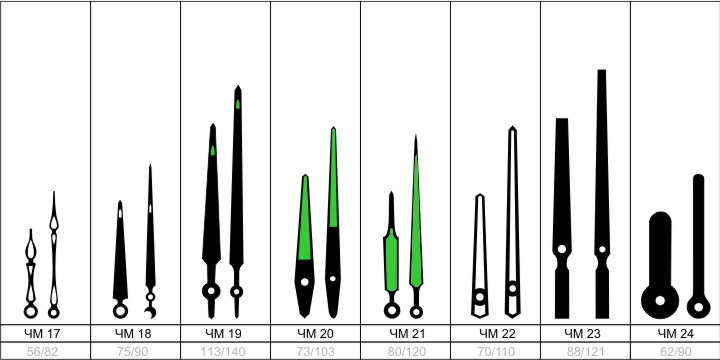 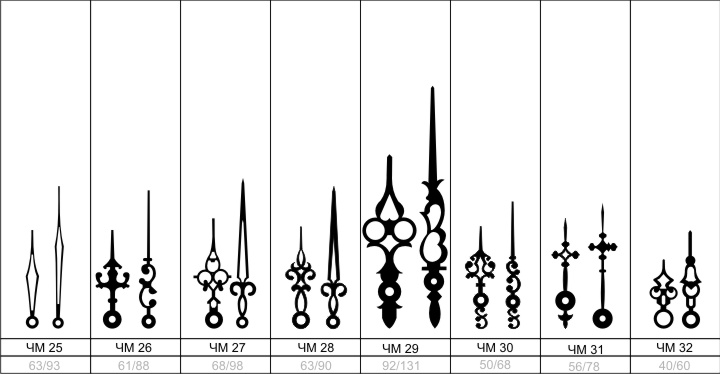 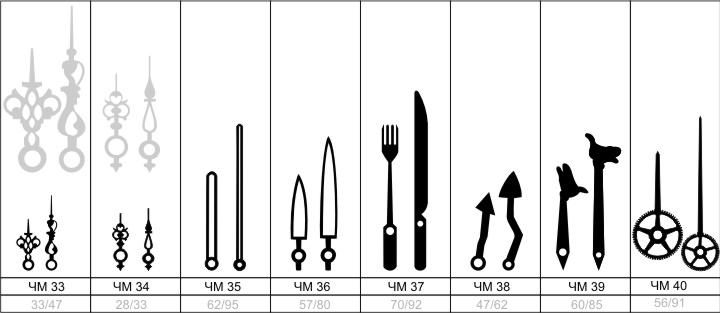 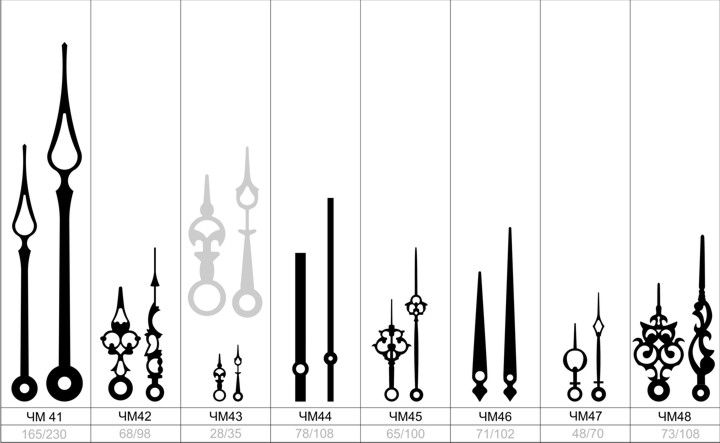 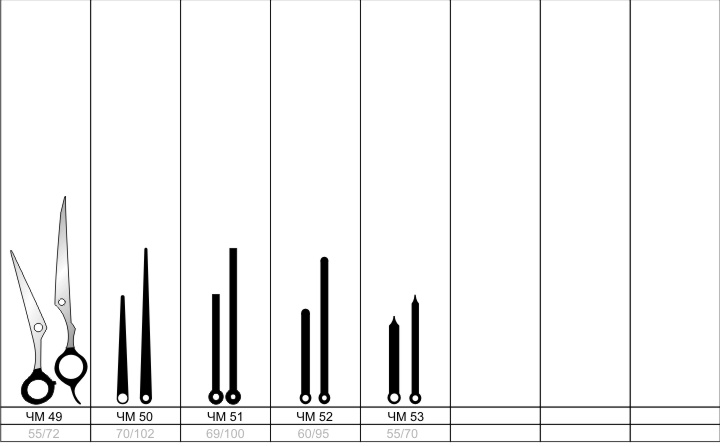 Секундные стрелки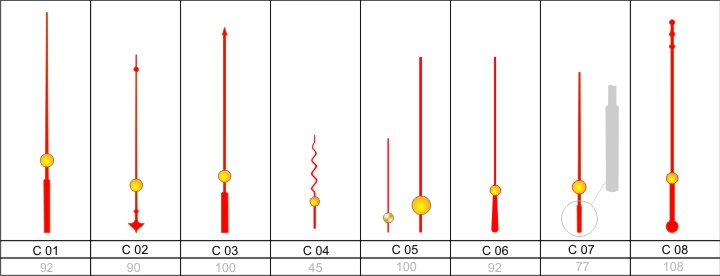 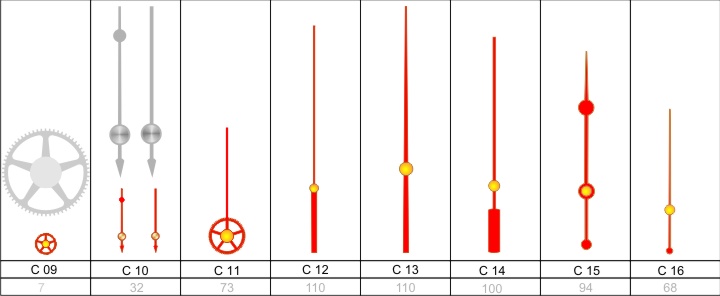 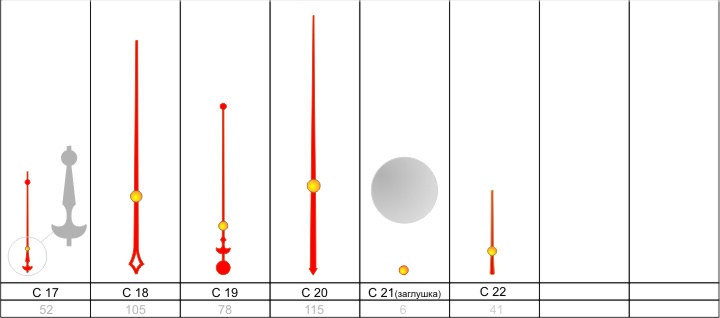 ЧМ01ЧМ01ЧМ02ЧМ02ЧМ03ЧМ03ЧМ04ЧМ04ЧМ05ЧМ05ЧМ06ЧМ06ЧМ07ЧМ07ЧМ08ЧМ0835/45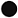 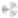 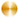 38/5174/10070/11052/70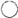 40/58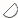 50/65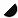 50/7044/6445/57132/16969/10858/8560/8353/8355/8279/10863/9371/9365/9663/9873/11083/113ЧМ09ЧМ09ЧМ10ЧМ10ЧМ11ЧМ11ЧМ12ЧМ12ЧМ13ЧМ13ЧМ14ЧМ14ЧМ15ЧМ15ЧМ16ЧМ1625/36100/14060/80103/13555/7855/7335/4264/6637/4868/9265/10880/110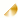 50/6553/7269/9270/9580/110ЧМ17ЧМ17ЧМ18ЧМ18ЧМ19ЧМ19ЧМ20ЧМ20ЧМ21ЧМ21ЧМ22ЧМ22ЧМ23ЧМ23ЧМ24ЧМ2456/8275/90113/14073/103
комб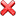 80/12070/110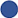 88/12162/90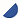 70/100ЧМ25ЧМ25ЧМ26ЧМ26ЧМ27ЧМ27ЧМ28ЧМ28ЧМ29ЧМ29ЧМ30ЧМ30ЧМ31ЧМ31ЧМ32ЧМ3263/9350/6868/9863/9092/13150/6856/7828/40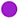 61/8840/60ЧМ33ЧМ33ЧМ34ЧМ34ЧМ35ЧМ35ЧМ36ЧМ36ЧМ37ЧМ37ЧМ38ЧМ38ЧМ39ЧМ39ЧМ40ЧМ4022/2528/3362/9557/8041/5547/6260/8556/9133/47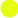 58/7270/92ЧМ41ЧМ41ЧМ42ЧМ42ЧМ 43ЧМ 43ЧМ 44ЧМ 44ЧМ 45ЧМ 45ЧМ 46ЧМ 46ЧМ 47ЧМ 47ЧМ 48ЧМ 48165/23068/9828/3578/10865/10071/10248/7073/108ЧМ49ЧМ49ЧМ50ЧМ50ЧМ51ЧМ51ЧМ52ЧМ52ЧМ53ЧМ5355/7270/10255/8255/7555/7069/10065/95С01С01С02С02С03С03С04С04С05С05С06С06С07С07С08С085252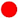 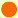 1004525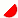 47448865901005052108731105557805965877277929293130С09С09С10С10С11С11С12С12С13С13С14С14С15С15С16С16⌀1832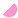 73110535094553365100110607768110С17С17С18С18С19С19С20С20С21С21С22С22521057889⌀641881159098110